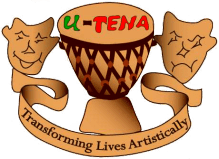 U-Tena Internship Application -- Summer of 2020Email back to: info@u-tena.org // utenaorg@gmail.com // utenarts@yahoo.com Deadline: 03/01/20Description: Since 2012, U-Tena has been hosting four to five summer interns take part in a wide array of projects and participate hands-on alongside our many mentors, beneficiaries, and community partners. Our 2019 interns visited the HIV clinic and attended a PrEP meeting, Teen Moms program orientation, a Department of Health meeting, and many other related events. Aside from participating in the organization's events, interns are also expected to assist U-Tena with projects such as working on the website, editing documentaries, and filming videos for social media outreach. Aside from these sorts of projects, interns should be prepared to work on grant-writing projects, as well as search for more funding sources for the programs.Lastly, cultural exchange is an essential part of the internship process. Interns will learn much about the culture and communities within Kenya, and are also expected to share elements of their own culture as well.  Qualifications:Interns should currently be enrolled in a four-year undergraduate program in an accredited university. *In the past, U-Tena has been partnering with Brown University and hosting students exclusively from this university. However, we are now expanding our programs to accept students from any accredited university in the US.*​Interns should be at least 18 years of age.Interns should be familiar with our partner organizations, such as GlobeMed.Interns are responsible for providing their own funding for the trip (previous interns have gotten funding through their university) as well as funding their own room and board. There are many safe and affordable housing options in Nairobi -- we would recommend researching student intern housing locations beforehand!GPA minimum of 3.0Ability to handle foreign living situation, and sometimes strenuous conditions​Interns should have strong leadership skills, initiative, positive attitude, and flexibility with projects.Please mention in application if:You are earning a degree in a related field (e.j Public Health, International Relations, Computer Science, pre-med, etc.)You have a background in media production or social media outreach.Section 1 (Personal Information):Name:                         Date of Birth:E.j. 30/05/1999Email:Phone number:E.j. +1 (342) 000-0000Address:School you are currently attending:Expected graduation date:E.j . 5 May 2022Major/Area(s) of Study:GPA:*Note minimum of 3.0(Optional) If you have previous traveling experience in a developing area please list it here:Extracurricular activities:How did you hear about this internship? (One sentence) Section 2 (Short Answer Questions):Why are you interested in this position? What relevant experience and skills (both academic and non-academic) do you bring, and how will these skills contribute to U-tena’s goals and missions? (Max 250 words)How do you hope to grow from this experience? How do you envision the experiences you gain through this internship contributing to your future career path? (Max 300 words)(Optional) In a few sentences provide any additional information you would like the U-tena team to know:Please also attach a copy of your unofficial transcript, resume, and optional cover letter.  Thank you for applying, and we will get back to you on our final decisions late March. The U-Tena Team